                               الخطة الدراسية الأسبوعية للصف الثاني الابتدائي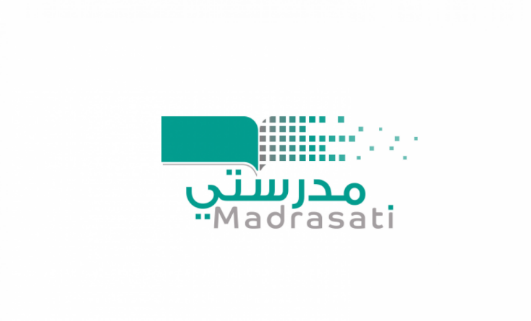 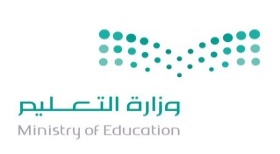                                                                        الأسبوع الثالث (3)   من 15/5/1443     إلى  19/5/1443 هـإعداد معلم الصف : أحمد خلف الغامدي                                                                                   مدير المدرسة : سعيد ضيف الله السهيميالمادةاليومالمقررالمطلوب من الطالبملاحظاتالقرآنالكريمالأحدإجازة مطولةالقرآنالكريمالاثنينتسميع سورة  الطارق  6 - 10حفظ الآيات المطلوبةالقرآنالكريمالثلاثاءالقرآنالكريمالأربعاءتسميع سورة الطارق  11 - الأخيرحفظ الآيات المطلوبةالقرآنالكريمالخميسلغتيالأحدإجازة مطولةلغتيالاثنيندرس: علم بلادي- قراءة الدرس قراءة جيدة   - حل أسئلة الدرس مع المعلم- كتابة نص ( علم بلادي ) في الدفترلغتيالثلاثاءدرس: علم بلادي- قراءة الدرس قراءة جيدة   - حل أسئلة الدرس مع المعلم- كتابة نص ( علم بلادي ) في الدفترلغتيالأربعاءدرس: علم بلادي- قراءة الدرس قراءة جيدة   - حل أسئلة الدرس مع المعلم- كتابة نص ( علم بلادي ) في الدفترلغتيالخميسدرس: علم بلادي- قراءة الدرس قراءة جيدة   - حل أسئلة الدرس مع المعلم- كتابة نص ( علم بلادي ) في الدفترتوحيدالأربعاءعبادة غير الله شركحفظ الدرس + حل  أسئلة الدرسفقهالثلاثاءالمحافظة على الممتلكات الخاصة وحقوق الآخرينحفظ الدرس + حل  أسئلة الدرسعلومالأحدإجازة مطولةعلومالثلاثاءمراجعة الفصل الخامسمراجعة الدروسعلومالخميسمراجعة الفصل الخامسمراجعة الدروسرياضياتالأحدإجازة مطولةرياضياتالاثنينتقدير ناتج الجمعقراءة الدرس مع فهمه + حل  أسئلة الدرسرياضياتالثلاثاءجمع ثلاثة أعداد كل منها مكون من رقمينقراءة الدرس مع فهمه + حل  أسئلة الدرسرياضياتالأربعاءأحل المسألةرياضياتالخميسمراجعة + تقييم للدروس السابقةلغة إنجليزيةالثلاثاءوقت التحدث  Talk timeقراءة الدرس مع فهمهلغة إنجليزيةالخميسالإيقاعات والأصوات  Rhythms and soundsقراءة الدرس مع فهمهمهارات حياتيةالاثنينمراجعة درس: آداب استخدام دورة المياهمراجعة الدرس